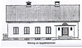 Östra Ljungby BygdegårdGamla vägen 29264 71 ÖSTRA LJUNGBYwww.ostraljungbybygdegard.se				                            Cirka 1929						  	        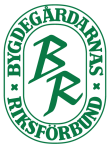 KALLELSE TILL FYSISKT ÅRSMÖTE Östra Ljungby Bygdegårdsförening TISDAGEN DEN 14 FEBRUARI 2023 KLOCKAN 18.00Dagordning 1. Mötets öppnande 2. Val av ordförande och sekreterare på mötet 3. Val av två att jämte ordföranden justera stämmans protokoll 4. Fastställande av röstlängd 5. Godkännande av kallelsen 6. Godkännande av dagordning 7. Verksamhetsberättelse 20228. Verksamhetsplan 2023/2024 9. Revisorernas berättelse 10. Fråga om fastställande av balansräkning 11. Besluta om ansvarsfrihet för styrelsen 2022 12. Besluta om föreningens vinst eller förlust enligt balansräkningen 13. Besluta om arvode till styrelse och revisorer 14. Val av ordförande för 2023 15. Val av styrelseledamöter  16. Val av styrelsesuppleanter 17. Val av revisorer 18. Val av revisorsuppleanter 19. Val av ombud och ersättare till Bygdegårdsdistriktets stämma 20. Val av valberedning 21. Lokalhyror 2024  22. Avtackningar23. Revidering GDPR handlingsplan24. Övriga ärenden 25. Stämmans avslutning Östra Ljungby 2023-02-09Jim AndersenOrdförande 